INDICAÇÃO Nº 2067/2017Indica ao Poder Executivo Municipal a limpeza e roçagem de áreas públicas no bairro Residencial Dona Margarida, em especial defronte à Rua Jarbas Caetano de Castro.Excelentíssimo Senhor Prefeito Municipal, Nos termos do Art. 108 do Regimento Interno desta Casa de Leis, dirijo-me a Vossa Excelência para sugerir que, por intermédio do Setor competente, seja executada a limpeza e roçagem de áreas públicas no bairro Residencial Dona Margarida, em especial defronte à Rua Jarbas Caetano de Castro, neste município. Justificativa:Esta vereadora foi procurada por munícipes relatando a necessidade de manutenção das áreas públicas do bairro, que demandam a limpeza e roçagem por parte do poder público. De acordo com os moradores, as áreas verdes estão com lixo e mato alto e houve até o aparecimento de escorpiões em residências das imediações.Plenário “Dr. Tancredo Neves”, em 22 de fevereiro de 2.017.Germina Dottori- Vereadora PV -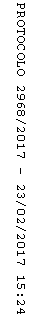 